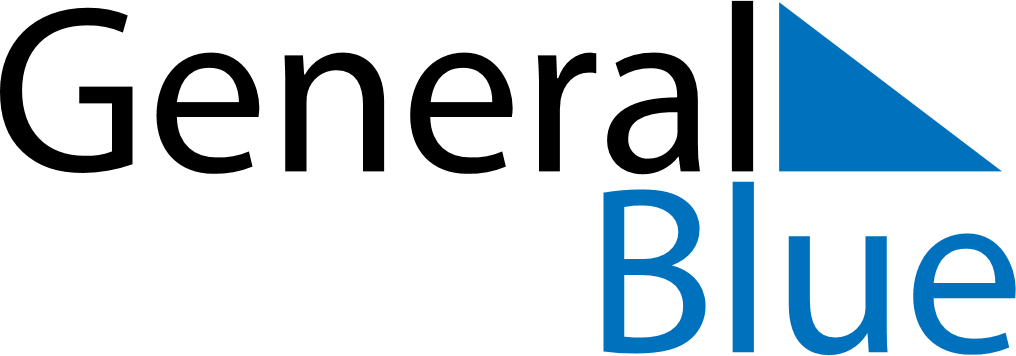 Ecuador 2023 HolidaysEcuador 2023 HolidaysDATENAME OF HOLIDAYJanuary 1, 2023SundayNew Year’s DayFebruary 20, 2023MondayCarnivalFebruary 21, 2023TuesdayShrove TuesdayApril 6, 2023ThursdayMaundy ThursdayApril 7, 2023FridayGood FridayApril 9, 2023SundayEaster SundayMay 1, 2023MondayLabour DayMay 24, 2023WednesdayThe Battle of PichinchaJuly 24, 2023MondayThe Birthday of Simón BolívarAugust 10, 2023ThursdayDeclaration of Independence of QuitoSeptember 10, 2023SundayIndependence of GuayaquilOctober 31, 2023TuesdayFlag DayNovember 2, 2023ThursdayAll Souls’ DayNovember 3, 2023FridayIndependence of CuencaDecember 25, 2023MondayChristmas DayDecember 31, 2023SundayNew Year’s Eve